OBEC ROSINA, 013 22 R O S I N A č. 167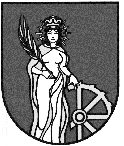     Obec Rosina                                                         Rosina č. 167			                               013 22 RosinaVecŽiadosť o vydanie povolenia na uzávierku komunikácieV zmysle § 7 zákona č. 135/1961 Zb. o pozemných komunikáciách (cestný zákon) v znení neskorších predpisov Vás týmto žiadam o vydanie povolenia  na uzávierku  miestnej komunikácie.Meno, priezvisko/obchodné meno: ............................................................................................................Adresa/sídlo: ................................................................................................................................................Tel. kontakt, e-mail: ....................................................................................................................................Dôvod uzávierky (názov stavby) s uvedením rozsahu prác: ....................................................................................................................................................................................................................................................................................................................................................................................................................Miesto uzávierky (staničenie, parc.č., k.ú.): ................................................................................................Druh uzávierky:*čiastočnáúplnáTermín uzávierky od ...............................  do ....................................Dĺžka uzávierky: .....................................Popis obchádzkovej trasy počas úplnej uzávierky a dĺžka obchádzky: ................................................................................................................................................................................................................................................................................................................................................................................................Za dodržanie podmienok v povolení zodpovedá:za žiadateľa (meno, adresa, tel.č.): ...............................................................................................................za zhotoviteľa (meno, adresa, tel.č.): ............................................................................................................  IČO: ............................................................ V .............................. dňa ...........................                                  ..........................................................                                                                                                                                                                                                                                                                                  (podpis žiadateľa)OSOBNÉ PREVZATIE: áno/nie*__________________________________*nehodiace prečiarknuťPrílohy1. projekt dopravného značenia vypracovaný autorizovaným inžinierom2. vyjadrenie dopravného inšpektorátu3. harmonogram prác, pokiaľ uzávierka bude trvať viac ako 3 dni4. splnomocnenie pri zastupovaní stavebníka (originál alebo overená kópia)5. správny poplatok v zmysle zákona č. 145/1995 Z.z. o správnych poplatkochSúhlas dotknutej osoby so spracovaním osobných údajov:Vyplnenie žiadosti sa považuje za súhlas so spracovaním mojich osobných údajov v rozsahu uvedených v žiadosti prevádzkovateľovi obci Rosina podľa zákona č. 18/2018 Z. z. o ochrane osobných údajov a o zmene a doplnení niektorých zákonov. Tento súhlas je možné kedykoľvek odvolať. Beriem na vedomie, že údaje môžu spracovávať len poverené osoby, ktoré sú povinné dodržiavať ustanovenia citovaného zákona a že spracované údaje budú archivované a likvidované v súlade s platnými právnymi predpismi.